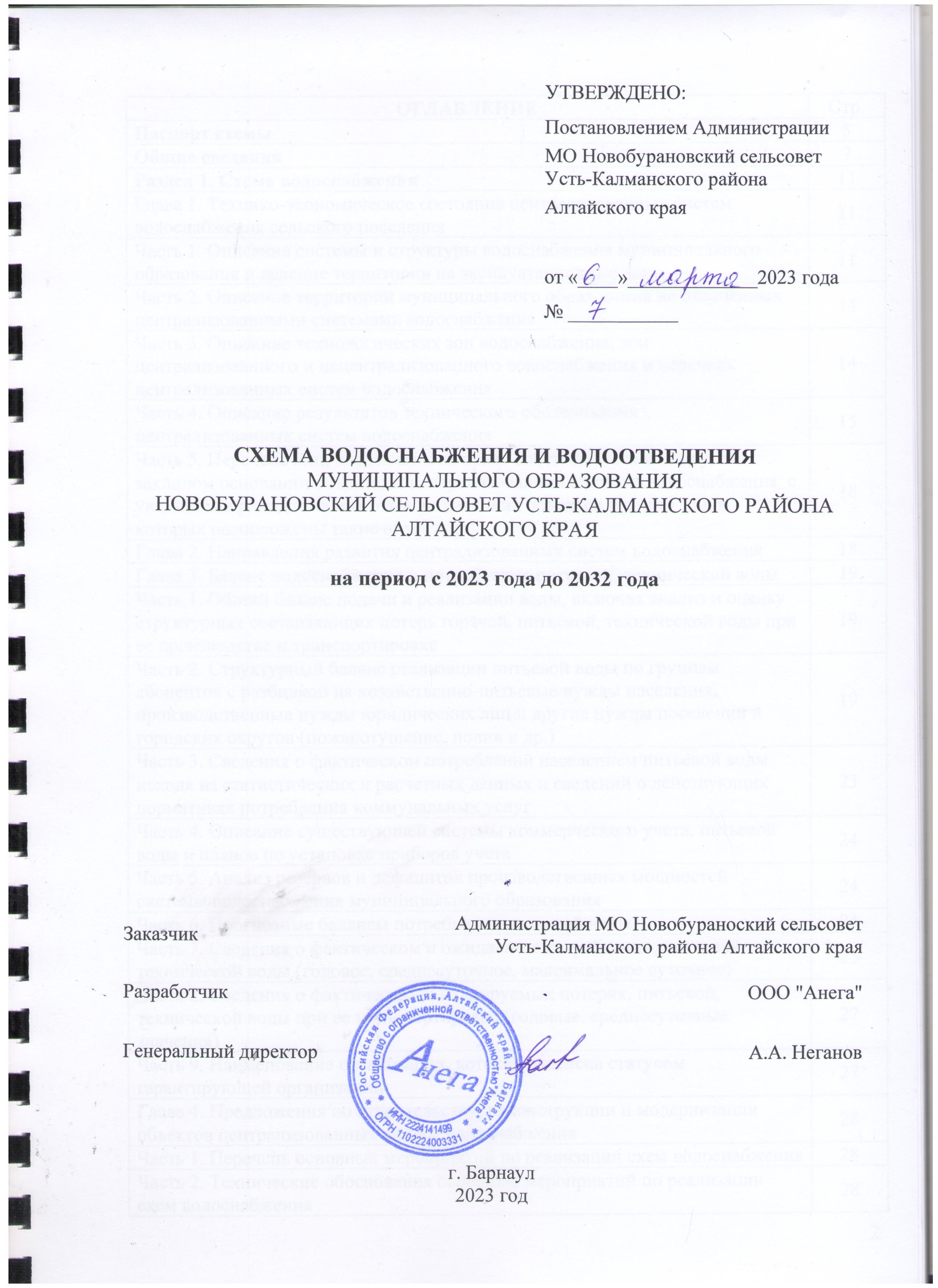 Паспорт схемыОБЩИЕ СВЕДЕНИЯКраткая характеристика  территории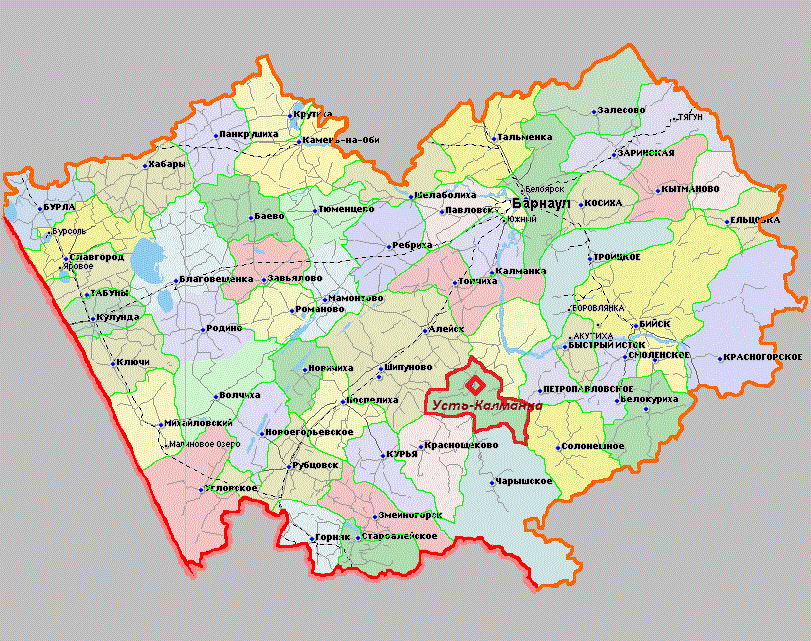 Рис. 1. Географическое положение МО Новобурановский сельсовет Усть-Калманского района Алтайского краяМО Новобурановский сельсовет Усть-Калманского района Алтайского края находится на территории Предалтайской возвышенной наклонной равнины в южной части Усть-Калманского муниципального района. Численность населения 726 человек.Климат резко-континентальный с высоким атмосферным давлением зимой и пониженным летом. Континентально-умеренные воздушные массы из Центральной Азии и континентально-арктические с севера обуславливают большую изменчивость метеоусловий, приводят к значительным суточным и годовым колебаниям температуры. Зима суровая и продолжительная (до 5-6 месяцев) с многочисленными метелями, лето короткое и жаркое с редкими ливневыми дождями. Средняя температура самого холодного месяца – января составляет –17,7 °С, самого жаркого – июля +19,8 °С. Амплитуда колебания температур составляет 37,5 °С. Переход от минусовой температуры к плюсовой и обратно происходит в марте-апреле и октябре-ноябре. Среднегодовые температуры изменяются от -1,5 °С до 2,3 °С. Безморозный период составляет 120-130 дней.Общая площадь жилищного фонда 20,4 тыс.м2, в т. ч с централизованным холодным водоснабжением 19,2 тыс.м2 Централизованным холодным водоснабжением обеспечены 12  объектов соцкультбыта. В 365 жилых домах 1-этажной застройки и в двух домах 2-этажной застройки (по 16 квартир в каждом) имеется централизованное холодное водоснабжение.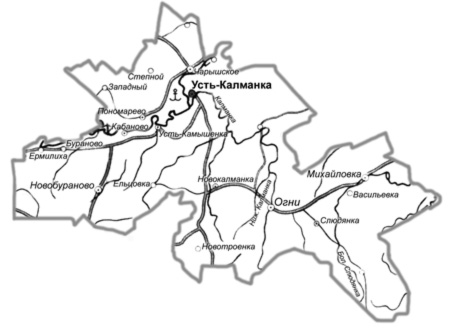 Рис. 2. Карта-схема МО Усть-Калманский район Алтайского края.Село Новобураново является административным центром и единственным селом МО Новобурановский сельсовет Усть-Калманского района Алтайского края. Административный центр МО Усть-Калманский район Алтайского края расположен в 230 км от города Барнаула и 39 км от районного центра села Усть-Калманка. МО Новобурановский сельсовет Усть-Калманского района Алтайского края имеет автомобильное сообщение с районным центром и другими населенными пунктами Алтайского края. Связь между населенными пунктами осуществляется по автомобильным дорогам, которые имеют как асфальтовое покрытие так и щебеночную отсыпку, грунтовым дорогам.Организовано автобусное сообщение между населенными пунктами МО Усть-Калманский район Алтайского края. Для перемещения между населенными пунктами МО Усть-Калманский район Алтайского края жители пользуются личным автотранспортом.На территории МО Новобурановский сельсовет Усть-Калманского района Алтайского края находится совхоз. Имеются общеобразовательная школа, ФАП, производственные и торговые помещения, принадлежащие частному бизнесу.Господствующие ветры юго-западного направления.Гидрография представлена множеством рек и озёр, стариц и родников. Основная река - Чарыш, которая пересекает территорию с запада на северо-восток и впадает в реку Обь. В Чарыш впадают малые реки протекающие по территории МО Усть-Калманский район Алтайского края.Таблица 1Сведения о количестве домовладений и численности постоянного населенияМО Новобурановский сельсовет Усть-Калманского района Алтайского края(по состоянию на 01.01.2022)Административный центр муниципального образования расположен в с. Новобураново.По состоянию на 01.01.2022 численность населения МО Новобурановский сельсовет Усть-Калманского района Алтайского края составила 726 человек.В настоящем документе применяются следующие понятия:"схемы водоснабжения и водоотведения" - совокупность графического (схемы, чертежи, планы подземных коммуникаций на основе топографогеодезической подосновы, космо- и аэрофотосъемочные материалы) и текстового описания технико-экономического состояния централизованных систем горячего водоснабжения, холодного водоснабжения и (или) водоотведения и направлений их развития;"технологическая зона водоснабжения" - часть водопроводной сети, принадлежащей организации, осуществляющей горячее водоснабжение или холодное водоснабжение, в пределах которой обеспечиваются нормативные значения напора (давления) воды при подаче ее потребителям в соответствии с расчетным расходом воды;"технологическая зона водоотведения" - часть канализационной сети, принадлежащей организации, осуществляющей водоотведение, в пределах которой обеспечиваются прием, транспортировка, очистка и отведение сточных вод или прямой (без очистки) выпуск сточных вод в водный объект;"эксплуатационная зона" - зона эксплуатационной ответственности организации, осуществляющей горячее водоснабжение или холодное;водоснабжение и (или) водоотведение - определенная по признаку обязанностей (ответственности) организации по эксплуатации централизованных систем водоснабжения и (или) водоотведения.Раздел 1.	Схема водоснабженияГлава 1.	Технико-экономическое состояние централизованных систем водоснабжения сельского поселенияЧасть 1.	Описание системы и структуры водоснабжения муниципального образования и деление территории на эксплуатационные зоныВ настоящее время в МО Новобурановский сельсовет Усть-Калманского района централизованным холодным водоснабжением оборудован один населенный пункт с.Новобураново.Водоснабжение в нем осуществляется от месторождения пресных подземных вод. Вода от водозаборной скважины поступает непосредственно в водонапорную башню, а затем в распределительную водопроводную сеть. Сети водоснабжения запитаны от водонапорной башни.Состав водопроводных сооружений представлен в таблице 2.Таблица 2Состав водопроводных сооружений МО Новобурановский сельсоветУсть-Калманского районаВ с. Новобураново в состав водопроводных сооружений входят 1 водозаборная скважина, водонапорная башня объемом 15 м3 и распределительная водопроводная сеть протяженностью 10,8 км.Фактический расход воды составляет 75,4 м3/сутки.Производительность водозаборной скважины (по производительности насоса) в с. Новобураново составляет 156 м3/сут.Вода в данных источниках соответствует нормам СанПиН № 2.1.4.1074-01.От централизованного водопровода в МО Новобурановский сельсовет Усть-Калманского района снабжаются водой следующие потребители:с. НовобурановоМБОУ «Новобурановская СОШ»;КГБУЗ «Усть-Калманская ЦРБ";ООО "Бурановское";Кабановское СПО;ИП Можевикина Г. В.;ИП Шерстова Е. В.;Население.Пожаротушение с. Новобураново в настоящее время решается от пожарного гидранта, расположенного на водонапорной башне, откуда пожарные расчеты производят забор воды и наполнение автоцистерн.По данным владельца системы централизованного водоснабжения МУП "Исток", общая протяженность водопроводных сетей в МО Новобурановский сельсовет Усть-Калманского района составляет 10,8 км диаметром от 110 до 120 мм. Распределительная водопроводная сеть выполнена из чугунных и ПНД труб. По данным бухгалтерского учета сооружения централизованной системы водоснабжения МО Новобурановский сельсовет Усть-Калманского района амортизированы на 95 %. Физический износ составляет около 90 %.Обеспечение водой через систему централизованного водоснабжения организовано по следующей схеме.Схема обеспечения водой потребителей представлена на рисунке 2.Рис. 2. Схема обеспечения водой потребителей МО Новобурановский сельсовет Усть-Калманского района.Источники централизованного водоснабжения.Источник централизованного водоснабжения МО Новобурановский сельсовет Усть-Калманского района приведен в таблице 3.Таблица 3Источник централизованного водоснабжения МО Новобурановский сельсоветУсть-Калманского районаСтруктура баланса водопотребления представлена на рисунке 3.Рис. 3. Структура баланса водопотребления МО Новобурановский сельсовет Усть-Калманского районаОбщий расход воды из системы централизованного водоснабжения  составляет 75,4 м3/сутки.Вода в данных источниках соответствует нормам СанПиН № 2.1.4.1074-01. Изношенность водопроводных сетей составляет более 95 %, что характеризуется большим количеством аварий и высоким уровнем потерь воды при транспортировке.Материальная характеристика распределительных водопроводных сетей приведена в таблице 4.Таблица 4Материальная характеристикараспределительных водопроводных сетей МО Новобурановский сельсоветУсть-Калманского районаЧасть 2.	Описание территорий муниципального образования не охваченных централизованными системами водоснабженияВодоснабжение жилых домов, не охваченных системой централизованного водоснабжения, осуществляется из собственных скважин и самовыкопанных колодцев. Пожаротушение с. Новобураново в настоящее время решается от пожарного гидранта, расположенного на водонапорной башне, откуда пожарные расчеты производят забор воды и наполнение автоцистерн. Пожарных резервуаров в с. Новобураново нет.Часть 3.	Описание технологических зон водоснабжения, зон централизованного и нецентрализованного водоснабжения и перечень централизованных систем водоснабженияМО Новобурановский сельсовет Усть-Калманского района имеет одну технологическую зону системы централизованного холодного водоснабжения. Технологическую зону центральзованного холодного водоснабжения обслуживает МУП "Исток". Нецентрализованные системы холодного водоснабжения применяются в индивидуальных жилых домах. Нецентрализованные системы горячего водоснабжения применяются в индивидуальных жилых домах и административных зданиях локально и не связаны друг с другом. Централизованные системы горячего водоснабжения отсутствуют. В хозяйственном ведении МУП "Исток" находятся водозабор подземных вод, водонапорная башня и распределительные водопроводные сети протяженностью 10,8 км, расположенные в с. Новобураново. Износ водопроводных сетей составляет более 95 %.Часть 4.	Описание результатов технического обследования централизованных систем водоснабженияОсновные итоги камерального обследования и технической инвентаризации централизованной системы водоснабжения МО Новобурановский сельсовет Усть-Калманского района представлены в таблице 5.Таблица 5Анализ нормативно-технической документации объектов централизованной системы холодного водоснабжения МО Новобурановский сельсовет Усть-Калманского районаОписание состояния существующих источников водоснабжения и водозаборных сооруженийВодоснабжение МО Новобурановский сельсовет Усть-Калманского района обеспечивается за счет одной скважины забора подземных вод. Скважина имеет глубину 95 м.Вода в данном источнике соответствует нормам СанПиН № 2.1.4.1074-01.В таблице 6 представлена информация по источникам водоснабжения МО Новобурановский сельсовет Усть-Калманского района.Таблица 6Информация по источникам водоснабжения МО Новобурановский сельсоветУсть-Калманского районаОписание существующих сооружений очистки и подготовки воды, включая оценку соответствия применяемой технологической схемы водоподготовки требованиям обеспечения нормативов качества водыВодоподготовительные станции на водозаборе отсутствуют.Описание состояния и функционирования существующих насосных централизованных станцийЦентрализованных насосных станций на территории МО Новобурановский сельсовет Усть-Калманского района нет, ввиду того, что вода в систему централизованного водоснабжения подается из водонапорной башни. Подъем воды из скважины осуществляется погружным насосом типа ЭЦВ. Подача воды осуществляется непосредственно в водонапорную башню.Описание состояния и функционирования водопроводных сетей систем централизованного водоснабженияМО Новобурановский сельсовет Усть-Калманского района имеет одну технологическую зону централизованного холодного водоснабжения в с. Новобураново (обслуживается МУП "Исток").Централизованная система горячего водоснабжения в МО Новобурановский сельсовет Усть-Калманского района отсутствует.Нецентрализованные системы холодного водоснабжения применяются в индивидуальных жилых домах.Нецентрализованные системы горячего водоснабжения применяются в индивидуальных жилых домах и административных зданиях локально и не связаны друг с другом.Часть 5.	Перечень лиц, владеющих на праве собственности или другом законном основании объектами централизованной системы водоснабжения, с указанием принадлежащих этим лицам таких объектов (границ зон, в которых расположены такие объекты)Объекты и сооружения централизованной системы холодного водоснабжения являются собственностью МО Новобурановский сельсовет Усть-Калманского района. Постановлением администрации МО Новобурановский сельсовет Усть-Калманского района Алтайского края от 01.11.2019 № 33а, имущество централизованной системы водоснабжения МО Новобурановский сельсовет Усть-Калманского района закреплено на праве хозяйственного ведения за МУП "Исток".Глава 2.	Направления развития централизованных систем водоснабженияМероприятия по развитию централизованной системы водоснабжения МО Новобурановский сельсовет Усть-Калманского района, направлены на комплексное инженерное обеспечение жилых и общественных зданий, модернизацию и реконструкцию устаревших инженерных коммуникаций и головных источников, внедрение политики ресурсосбережения.Направления развития систем водоснабжения и водоотведения:Обеспечение качества воды в источнике;Обеспечение качества питьевой воды в водопроводной сети по нормируемым показателям;Определение эксплуатационных запасов воды в источниках;Обеспечение доступности услуг;Снижение аварийности на сетях водопровода;Повышение энергоэффективности системы централизованного водоснабжения;Повышение эффективности использования трудовых ресурсов;Снижение размера неучтенных потерь воды;Обеспечение очистки сбрасываемых сточных вод.Глава 3.	Баланс водоснабжения и потребления питьевой, технической водыЧасть 1.	Общий баланс подачи и реализации воды, включая анализ и оценку структурных составляющих потерь питьевой, технической воды при ее производстве и транспортировкеОбъемы водопотребления МО Новобурановский сельсовет Усть-Калманского района представлены в таблице 7.Таблица 7Объемы водопотребления МО Новобурановский сельсоветУсть-Калманского районам3/годЧасть 2.	Структурный баланс реализации питьевой воды по группам абонентов с разбивкой на хозяйственно-питьевые нужды населения, производственные нужды юридических лиц и другие нужды МО Новобурановский сельсовет Усть-Калманского района (пожаротушение, полив и др.)Расчет водопотребления МО Новобурановский сельсовет Усть-Калманского района представлен в таблице 8.Таблица 8Расчет водопотребления МО Новобурановский сельсовет Усть-Калманского районаПримечание:1.	Коэффициент часовой неравномерности при населении, получающем услугу, 595 человек равен R=1,2x2,5=3,0.2.	Расход питьевой воды рассчитан при водопотреблении из централизованного источника водоснабжения. Остальное население использует воду из индивидуальных источников.3.	Расход воды объектов, предполагаемых к подключению к централизованной системе водоснабжения муниципального округа, учтены в графе «непредвиденные расходы».Расчет водопотребления МО Новобурановский сельсовет Усть-Калманского района на расчетный период представлен в таблице 9.Таблица 9Расчет водопотребления МО Новобурановский сельсоветУсть-Калманского района на расчетный периодЧасть 3.	Сведения о фактическом потреблении населением питьевой воды исходя из статистических и расчетных данных и сведений о действующих нормативах потребления коммунальных услугРасчётная и фактическая потребность в питьевой воде представлена в таблице 10.Таблица 10Расчётная и фактическая потребность в питьевой воде по группе потребителей "Население"Часть 4.	Описание существующей системы коммерческого учета питьевой воды и планов по установке приборов учетаПриборы учета поднятой воды на водозаборах не установлены. Установка приборов учета поднятой воды должна осуществляться на основании результатов технической экспертизы оборудования и проведения необходимых мероприятий по подготовке работ.Работа по установке приборов учета у потребителей возлагается на организацию, эксплуатирующую оборудование системы централизованного водоснабжения.Часть 5.	Анализ резервов и дефицитов производственных мощностей системы водоснабжения муниципального образования Расчётная потребность в питьевой воде составляет 23,690 тыс.м3/год, в том числе:водоснабжение жилого фонда – 22,178 тыс.м3/год;бюджетные потребители – 0,264 тыс.м3/год;прочие потребители – 1,248 тыс.м3/год.Производительность существующего водозабора составляет 156,0 м3/сутки или 56,94 тыс.м3/год.С учетом перспективного расширения водопотребления необходимо выполнить переоценку запасов подземных вод.Часть 6.	Прогнозные балансы потребления питьевой водыОбщий расход питьевой воды на расчетный срок составит 230,312 м3/сутки, с учетом расходов на наружное, внутреннее пожаротушения и полив зеленых насаждений. Производительность существующих водозаборов полностью не обеспечивает требуемый расход питьевой воды.Производительность существующего водозабора составляет 156,0 м3/сутки.Для покрытия дефицита питьевой воды необходимо выполнить комплекс работ по техническому испытанию существующей скважины. После проведения испытаний установить более производительное оборудование.Динамика численности населения МО Новобурановский сельсовет Усть-Калманского района представлена в таблице 11.Таблица 11Динамика численности населения МО Новобурановский сельсоветУсть-Калманского района на расчетный периодРасчёт объёмов водопользования представлен в таблице 12.Таблица 12Расчёт годового объёма водопользования МО Новобурановский сельсоветУсть-Калманского районаЦентрализованные системы канализации отсутствуют. Канализационные стоки собираются в септики и выгребные ямы.С учетом сохранения численности населения необходимо выполнить переоценку запасов подземных вод.Часть 7.	Сведения о фактическом и ожидаемом потреблении, питьевой, технической воды (годовое, среднесуточное, максимальное суточное)Информация о фактическом объеме воды, изъятом из подземных источников, по данным государственной статистической отчетности об использовании воды в 2022 году приведена в приложении 1.Ожидаемое потребление питьевой воды на расчетный период представлено в таблице 13.Таблица 13Ожидаемое потребление питьевой воды МО Новобурановский сельсоветУсть-Калманского районаЧасть 8.	Сведения о фактических и планируемых потерях, питьевой, технической воды при ее транспортировке (годовые, среднесуточные значения)Таблица 14Баланс водоснабжения МО Новобурановский сельсовет Усть-Калманского районаЧасть 9.	Наименование организации, которая наделена статусом гарантирующей организацииГарантирующая организация не определена.Объекты системы централизованного водоснабжения принадлежат МО Новобурановский сельсовет Усть-Калманского района на праве собственности. МУП "Исток" владеет объектами систем централизованного водоснабжения на праве хозяйственного ведения.В соответствии с принципами, закрепленными в нормативно-правовых актах, рекомендуется определить гарантирующей организацией МУП «Исток».Глава 4.	Предложения по строительству, реконструкции и модернизации объектов централизованных систем водоснабженияЧасть 1.	Перечень основных мероприятий по реализации схем водоснабженияОсновные мероприятия по реализации схем водоснабжения представлены в таблице 15.Таблица 15Основные мероприятия по реализации схем водоснабженияМО Новобурановский сельсовет Усть-Калманского районаЧасть 2.	Технические обоснования основных мероприятий по реализации схем водоснабженияСхема водоснабжения сохраняется существующая с реконструкцией сетей и сооружений водопровода.Водоснабжение площадок нового строительства, расположенных в зоне действия существующей системы централизованного водоснабжения, осуществляется присоединением новых потребителей к имеющимся водопроводным сетям.В существующие водопроводные сети МО Новобурановский сельсовет Усть-Калманского района предлагается установить пожарные гидранты для более быстрого доступа к воде при возникновении возгораний.Для определения достаточности имеющихся источников воды необходимо выполнить переоценку запасов подземных вод.В системе водоснабжения МО Новобурановский сельсовет Усть-Калманского района должен быть выполнен комплекс мероприятий по реконструкции водопроводных сетей, замене арматуры и санитарно-технического оборудования, установка водомеров, внедрены мероприятия по рациональному и экономному водопотреблению.Проведение такого комплекса мероприятий позволит:обеспечить гарантированное водоснабжение поселений;снизить перебои, связанные с ликвидацией аварии, и снизить размер потерь воды, реконструировав существующие водоводы;исключить аварийную ситуацию с подачей питьевой воды и резкий рост эксплуатационных расходов;обеспечить поиск неучтенных потребителей, выявить самовольные подключения и увеличить реализацию воды;снизить уровень износа, сократить энергопотребление, стабилизировать напор в сети, снизить уровень общей аварийности и скрытых утечек.Часть 3.	Сведения о вновь строящихся, реконструируемых и предлагаемых к выводу из эксплуатации объектах системы водоснабженияТаблица 15Сведения о реконструируемых объектах системы водоснабженияМО Новобурановский сельсовет Усть-Калманского районаЧасть 4.	Сведения о развитии систем диспетчеризации, телемеханизации и систем управления режимами водоснабжения на объектах организаций, осуществляющих водоснабжениеМодернизация системы водоснабжения обеспечивается внедрением автоматизированной системы управления технологическими процессами насосных станций артезианских скважин.Часть 5.	Сведения об оснащенности зданий, строений, сооружений приборами учета воды и их применении при осуществлении расчетов за потребленную водуОснащенность зданий потребителей приборами учета воды составляет около 95 %.Часть 6.	Рекомендации о месте размещения насосных станций, резервуаров, водонапорных башенНа территории МО Новобурановский сельсовет Усть-Калманского района мощность существующих артезианских скважин достаточна для обеспечения потребителей холодной водой.На территории с. Новобураново находятся 1 водонапорная башня объемом 15 м3, 1 противопожарный гидрант, расположенный на водонапорной башне. Существующих резервуаров достаточно для обеспечения потребителей холодной водой.Часть 7.	Границы планируемых зон размещения объектов централизованных систем холодного водоснабженияРазвитие централизованного водоснабжения в МО Новобурановский сельсовет Усть-Калманского района не планируется. Предполагается повышение качества водоснабжения потребителей в границах существующих систем централизованного водоснабжения. За границей существующих систем централизованного водоснабжения, обеспечение питьевой водой населения предусматривается из собственных скважин и самовыкопанных колодцев.Часть 8.	Карты (схемы) существующего и планируемого размещения объектов централизованных систем холодного водоснабженияКарты (схемы) существующего и планируемого размещения объектов централизованных систем водоснабжения не приведены в схеме водоснабжения и водоотведения МО Новобурановский сельсовет Усть-Калманского района из-за отсутствия данных топографической съемки расположения объектов системы централизованного водоснабжения.По факту проведения работ по топографической съемке расположения объектов системы централизованного водоснабжения МО Новобурановский сельсовет Усть-Калманского района графическая схема размещения объектов системы централизованного холодного водоснабжения может быть включена при актуализации схемы водоснабжения и водоотведения МО Новобурановский сельсовет Усть-Калманского района на последующие периоды.Глава 5.	Экологические аспекты мероприятий по строительству, реконструкции и модернизации объектов централизованных систем водоснабженияДля обеспечения санитарно-эпидемиологической надежности водопровода хозяйственно-питьевого назначения, предусматриваются зоны санитарной охраны источников питьевого водоснабжения, которые включают три пояса (СанПиН 2.1.4.1110-02):I - пояс строгого режима включает территорию расположения водозаборов, в пределах которых запрещаются все виды строительства, не имеющие непосредственного отношения к водозабору;II, III - поясы (режимов ограничений) включают территорию, предназначенную для предупреждения загрязнения воды источников водоснабжения. В пределах 2, 3 поясов ЗСО градостроительная деятельность допускается при условии обязательного канализования зданий и сооружений, благоустройства территории, организации поверхностного стока.Данные о зонах санитарной охраны водозаборов МО Новобурановский сельсовет отсутствуют.Глава 6.	Оценка объемов капитальных вложений в строительство, реконструкцию и модернизацию объектов централизованных систем водоснабженияГлава 7.	Целевые показатели развития централизованных систем водоснабженияК целевым показателям деятельности организаций, осуществляющих холодное водоснабжение, относятся:показатели качества соответственно питьевой воды;показатели надежности и бесперебойности водоснабжения;показатели качества обслуживания абонентов;показатели эффективности использования ресурсов, в том числе сокращения потерь воды при транспортировке;соотношение цены реализации мероприятий инвестиционной программы и их эффективности - улучшение качества воды;иные показатели, установленные федеральным органом исполнительной власти, осуществляющим функции по выработке государственной политики и нормативно-правовому регулированию в сфере жилищно-коммунального хозяйства.Глава 8.	Перечень выявленных бесхозяйных объектов централизованных систем водоснабжения (в случае их выявления) и перечень организаций, уполномоченных на их эксплуатациюСведений о наличии бесхозяйных объектов централизованных систем водоснабжения на территории МО Новобурановский сельсовет Усть-Калманского района нет.Раздел 2.	Схема водоотведенияГлава 1.	Существующее положение в сфере водоотведения муниципального образованияЧасть 1.	Описание структуры системы сбора, очистки и отведения сточных вод на территории поселения и деление территории поселения на эксплуатационные зоныВ МО Новобурановский сельсовет Усть-Калманского района централизованное водоотведение сточных вод отсутствует.Здания оборудованы системой отведения сточных вод в накопительные емкости (септики). Утилизация сточных вод осуществляется ассенизаторами и вывозится на земляные карты. Очистные сооружения для очистки сточных вод отсутствуют.Часть 2.	Описание результатов технического обследования централизованной системы водоотведения, включая описание существующих канализационных очистных сооружений, в том числе оценку соответствия применяемой технологической схемы очистки сточных вод требованиям обеспечения нормативов качества очистки сточных вод, определение существующего дефицита (резерва) мощностей сооружений и описание локальных очистных сооружений, создаваемых абонентамиОчистные сооружения для очистки сточных вод отсутствуют. Очистка сточных вод производится естественным фильтрованием через почву. Для этого организованы 2 земляные карты с переливом. Размер земляных карт составляет 25,0 Х 50,0 м, глубина около 2,0 м (точная глубина земляных карт не установлена из-за отсутствия технической документации и значительного слоя образовавшегося ила). Общий объем (вместимость) земляных карт составляет 5,0 тыс.м3.Часть 3. Оценка воздействия сбросов сточных вод на окружающую средуПрямого сброса сточных вод в водные объекты МО Новобурановский сельсовет Усть-Калманского района нет. Весь объем сточных вод сбрасывается в земляные карты, где производится их очистка путем естественного фильтрования через грунт. Значительное удаление земляных карт от наземных и подземных водных объектов не допускает попадание в них неочищенных сточных вод.Лабораторные исследования сточных вод не проводились.Часть 4.	Описание существующих технических и технологических проблем системы водоотведения муниципального образованияЭффективность фильтрации земляных карт с течением времени снижается из-за образования мелкодисперсного осадка (ила). Для повышения эффективности фильтрации требуется периодическая очистка земляных карт от ила.Данные о проведении очистки земляных карт от ила отсутствуют.Произвести оценку эффективности фильтрации не представляется возможным.Для повышения эффективности очистных сооружений МО Новобурановский сельсовет Усть-Калманского района требуется очистка земляных карт и утилизация ила в соответствии с природоохранным законодательством РФ.Глава 2.	Балансы сточных вод в системе водоотведенияЧасть 1.	Баланс поступления сточных вод и отведения стоков по технологическим зонам водоотведенияЦентрализованная система водоотведения в МО Новобурановский сельсовет Усть-Калманского района отсутствует.Баланс водоотведения в МО Новобурановский сельсовет Усть-Калманского района не составлялся.Часть 2.	Оценка фактического притока неорганизованного стока (сточных вод, поступающих по поверхности рельефа местности)Сточные воды по уличным бордюрным лоткам, кюветам и канавам попадают бессточные пруды и небольшие ручьи в пределах с. Новобураново МО Новобурановский сельсовет Усть-Калманского района. На перекрестках улиц и на въездах в кварталы устраиваются трубы мелкого заложения.Часть 3.	Сведения об оснащенности зданий, строений, сооружений приборами учета принимаемых сточных вод и их применении при осуществлении коммерческих расчетовПриборы учета сточных вод в зданиях МО Новобурановский сельсовет Усть-Калманского района не установлены.Часть 4.	Результаты ретроспективного анализа за последние 10 лет балансов поступления сточных вод по технологическим зонам водоотведения и по поселениям с выделением зон дефицитов и резервов производственных мощностейРетроспективный анализ балансов сточных вод не проводился в связи с отсутствием централизованной системы водоотведения в МО Новобурановский сельсовет Усть-Калманского района.Часть 5.	Прогнозные балансы поступления сточных вод и отведения стоков по технологическим зонам водоотведения на срок не менее 10 лет с учетом развития муниципального образованияГенеральным планом развития МО Новобурановский сельсовет Усть-Калманского района не предусмотрено строительство централизованной системы водоотведения в с. Новобураново.Прогнозные балансы поступления сточных вод и отведения стоков не составлялись.Глава 3.	Прогноз объема сточных водЧасть 1.	Сведения о фактическом и ожидаемом поступлении сточных водВ связи с отсутствием централизованной системы водоотведения на территории МО Новобурановский сельсовет Усть-Калманского района сведения о фактическом поступлении сточных вод не регистрировались.Ожидаемое поступление сточных вод не оценивалось.Глава 4.	Предложения по строительству, реконструкции и модернизации (техническому перевооружению) объектов централизованной системы водоотведенияВ связи с отсутствием в генеральном плане развития МО Новобурановский сельсовет Усть-Калманского района организации централизованной системы водоотведения предложения по строительству объектов не сформированы.Глава 5.	Экологические аспекты системы водоотведенияДля предотвращения попадания сточных вод из земляных карт полей фильтрации на прилегающую территорию и в водные объекты, расположенные на территории МО Новобурановский сельсовет Усть-Калманского района, необходимо провести техническую экспертизу состояния сооружений.Глава 6.	Оценка потребности в капитальных вложениях в строительство, реконструкцию и модернизацию объектов централизованной системы водоотведенияВ связи с отсутствием в генеральном плане развития МО Новобурановский сельсовет Усть-Калманского района организации централизованной системы водоотведения оценка потребности в капитальных вложениях не производилась.Глава 7.	Целевые показатели развития централизованной системы водоотведенияК целевым показателям деятельности организаций, осуществляющих водоотведение, относятся:показатели надежности и бесперебойности водоотведения;показатели качества обслуживания абонентов;показатели качества очистки сточных вод;показатели эффективности использования ресурсов при транспортировке сточных вод;соотношение цены реализации мероприятий инвестиционной программы и их эффективности - улучшение качества очистки сточных вод;иные показатели, установленные федеральным органом исполнительной власти, осуществляющим функции по выработке государственной политики и нормативно-правовому регулированию в сфере жилищно-коммунального хозяйства.Глава 8.	Перечень выявленных бесхозяйных объектов централизованной системы водоотведения (в случае их выявления) и перечень организаций, уполномоченных на их эксплуатациюБесхозяйные объекты централизованной системы водоотведения на территории МО Новобурановский сельсовет Усть-Калманского района отсутствуют.Глава 9.	Ожидаемые результаты при реализации мероприятийВ связи с отсутствием запланированных мероприятий, результаты от их реализации не оценивались.Библиография:Водный кодекс Российской Федерации;Федеральный закон Российской Федерации от 7 декабря 2011 г. N 416-ФЗ "О водоснабжении и водоотведении";Федеральный закон от 30 декабря 2004 года № 210-ФЗ «Об основах регулирования тарифов организаций коммунального комплекса»;Федеральный закон от 06.10.2003 N 131-ФЗ (ред. от 09.11.2020) "Об общих принципах организации местного самоуправления в Российской Федерации";Постановление Правительства Российской Федерации от 5 сентября 2013 г. N 782 "О схемах водоснабжения и водоотведения" (вместе с "Правилами разработки и утверждения схем водоснабжения и водоотведения", "Требованиями к содержанию схем водоснабжения и водоотведения");Генеральный план развития МО Новобурановский сельсовет Усть-Калманского района Алтайского края.Приложение 1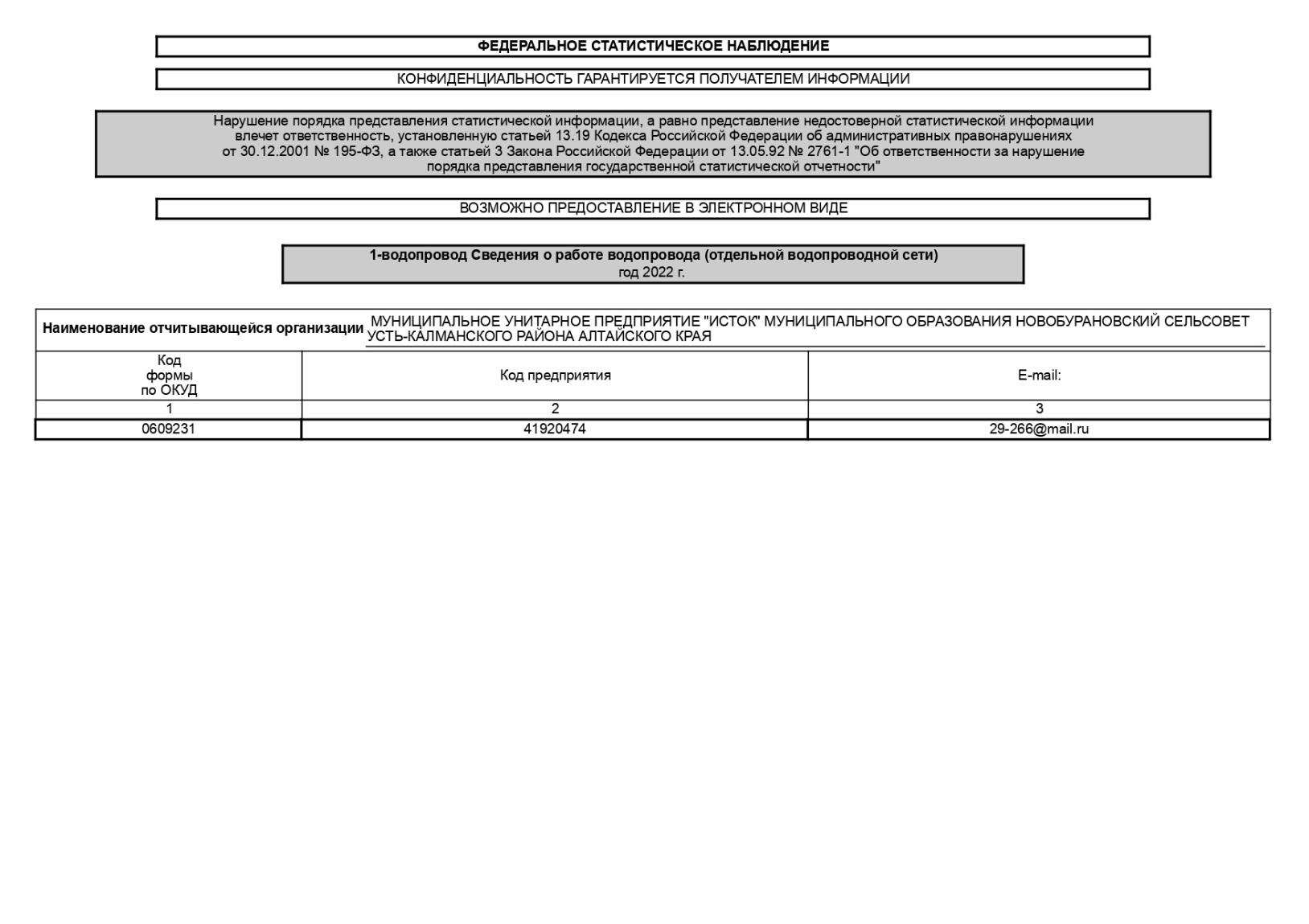 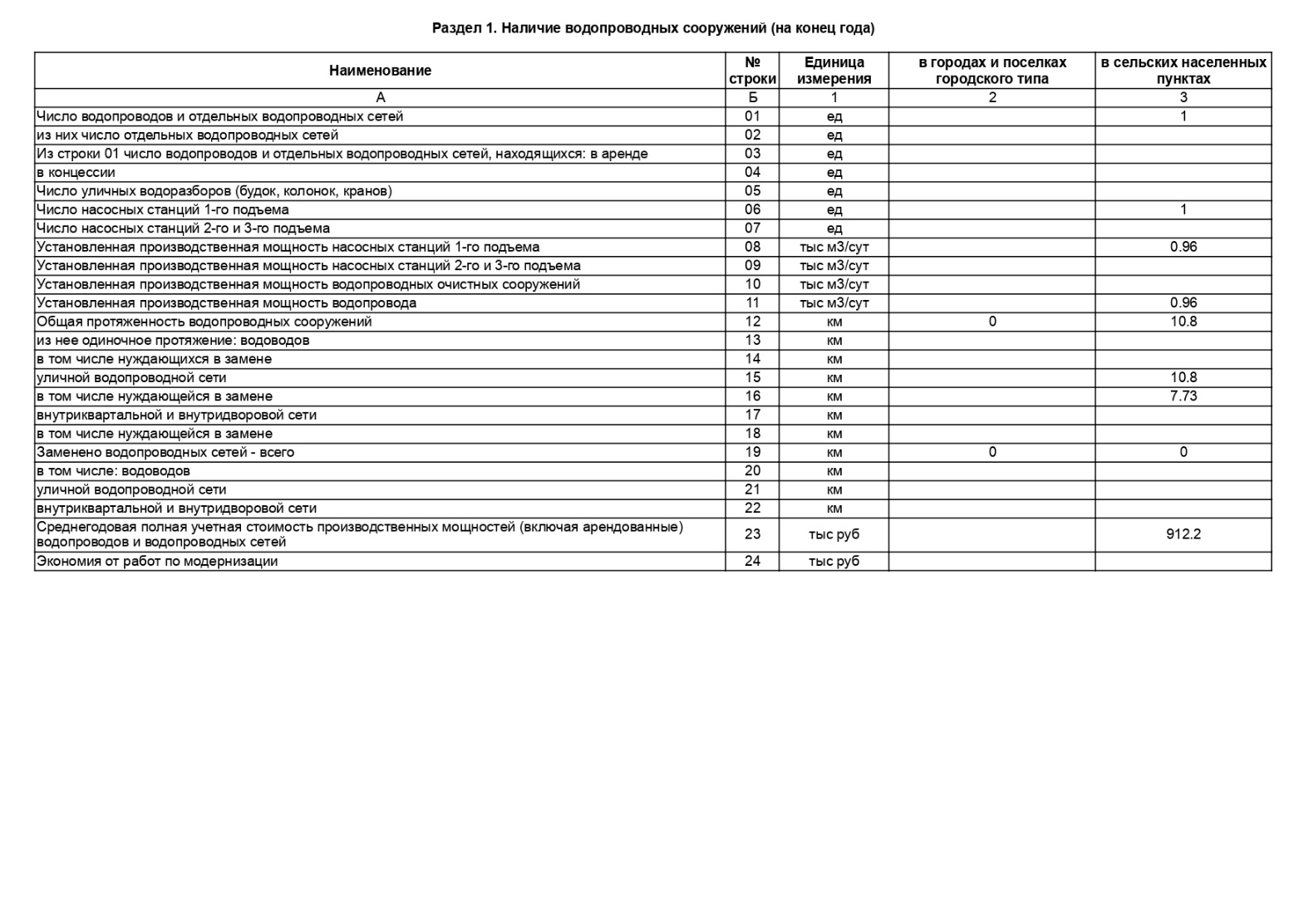 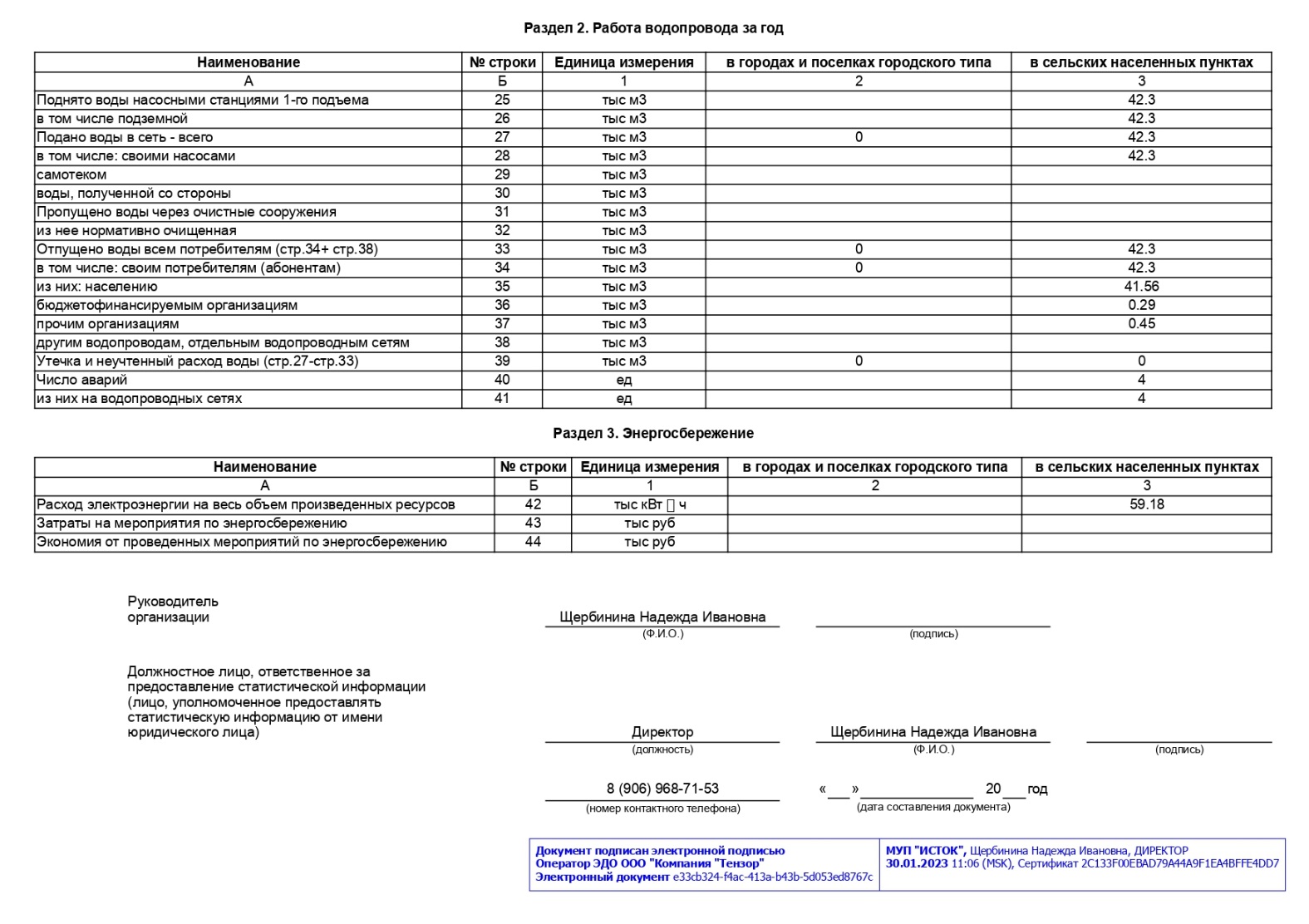 ОГЛАВЛЕНИЕСтр.Паспорт схемы5Общие сведения7Раздел 1. Схема водоснабжения11Глава 1. Технико-экономическое состояние централизованных систем водоснабжения сельского поселения11Часть 1. Описание системы и структуры водоснабжения муниципального образования и деление территории на эксплуатационные зоны11Часть 2. Описание территорий муниципального образования не охваченных централизованными системами	водоснабжения14Часть 3. Описание технологических зон водоснабжения, зон централизованного и нецентрализованного водоснабжения и перечень централизованных систем водоснабжения14Часть 4. Описание результатов технического обследования централизованных систем водоснабжения15Часть 5. Перечень лиц, владеющих на праве собственности или другом законном основании объектами централизованной системы водоснабжения, с указанием принадлежащих этим лицам таких объектов (границ зон, в которых расположены такие объекты)18Глава 2. Направления развития централизованных систем водоснабжения18Глава 3. Баланс водоснабжения и потребления питьевой, технической воды19Часть 1. Общий баланс подачи и реализации воды, включая анализ и оценку структурных составляющих потерь горячей, питьевой, технической воды при ее производстве и транспортировке19Часть 2. Структурный баланс реализации питьевой воды по группам абонентов с разбивкой на хозяйственно-питьевые нужды населения, производственные нужды юридических лиц и другие нужды поселений и городских округов (пожаротушение, полив и др.)19Часть 3. Сведения о фактическом потреблении населением питьевой воды исходя из статистических и расчетных данных и сведений о действующих нормативах потребления коммунальных услуг23Часть 4. Описание существующей системы коммерческого учета, питьевой воды и планов по установке приборов учета24Часть 5. Анализ резервов и дефицитов производственных мощностей системы водоснабжения муниципального образования24Часть 6. Прогнозные балансы потребления питьевой воды24Часть 7. Сведения о фактическом и ожидаемом потреблении, питьевой, технической воды (годовое, среднесуточное, максимальное суточное)25Часть 8. Сведения о фактических и планируемых потерях, питьевой, технической воды при ее транспортировке (годовые, среднесуточные значения)27Часть 9. Наименование организации, которая наделена статусом гарантирующей организации27Глава 4. Предложения по строительству, реконструкции и модернизации объектов централизованных систем водоснабжения28Часть 1. Перечень основных мероприятий по реализации схем водоснабжения28Часть 2. Технические обоснования основных мероприятий по реализации схем водоснабжения28Часть 3. Сведения о вновь строящихся, реконструируемых и предлагаемых к выводу из эксплуатации объектах системы водоснабжения29Часть 4. Сведения о развитии систем диспетчеризации, телемеханизации и систем управления режимами водоснабжения на объектах организаций, осуществляющих водоснабжение29Часть 5. Сведения об оснащенности зданий, строений, сооружений приборами учета воды и их применении при осуществлении расчетов за потребленную воду30Часть 6. Рекомендации о месте размещения насосных станций, резервуаров, водонапорных башен30Часть 7. Границы планируемых зон размещения объектов централизованных систем холодного водоснабжения30Часть 8. Карты (схемы) существующего и планируемого размещения объектов централизованных систем горячего водоснабжения, холодного водоснабжения30Глава 5. Экологические аспекты мероприятий по строительству, реконструкции и модернизации объектов централизованных систем водоснабжения31Глава 6. Оценка объемов капитальных вложений в строительство, реконструкцию и модернизацию объектов централизованных систем водоснабжения32Глава 7. Целевые показатели развития централизованных систем водоснабжения33Глава 8. Перечень выявленных бесхозяйных объектов централизованных систем водоснабжения (в случае их выявления) и перечень организаций, уполномоченных на их эксплуатацию33Раздел 2. Схема водоотведения34Глава 1. Существующее положение в сфере водоотведения муниципального образования34Часть 1. Описание структуры системы сбора, очистки и отведения сточных вод на территории поселения и деление территории поселения на эксплуатационные зоны34Часть 2. Описание результатов технического обследования централизованной системы водоотведения, включая описание существующих канализационных очистных сооружений, в том числе оценку соответствия применяемой технологической схемы очистки сточных вод требованиям обеспечения нормативов качества очистки сточных вод, определение существующего дефицита (резерва) мощностей сооружений и описание локальных очистных сооружений, создаваемых абонентами34Часть 3. Оценка воздействия сбросов сточных вод на окружающую среду34Часть 4. Описание существующих технических и технологических проблем системы водоотведения муниципального образования35Глава 2. Балансы сточных вод в системе водоотведения35Часть 1. Баланс поступления сточных вод и отведения стоков по технологическим зонам водоотведения35Часть 2. Оценка фактического притока неорганизованного стока (сточных вод, поступающих по поверхности рельефа местности)35Часть 3. Сведения об оснащенности зданий, строений, сооружений приборами учета принимаемых сточных вод и их применении при осуществлении коммерческих расчетов35Часть 4. Результаты ретроспективного анализа за последние 10 лет балансов поступления сточных вод по технологическим зонам водоотведения и по поселениям с выделением зон дефицитов и резервов производственных мощностей36Часть 5. Прогнозные балансы поступления сточных вод и отведения стоков по технологическим зонам водоотведения на срок не менее 10 лет с учетом развития муниципального образования36Глава 3. Прогноз объема сточных вод36Часть 1. Сведения о фактическом и ожидаемом поступлении сточных вод36Глава 4. Предложения по строительству, реконструкции и модернизации (техническому перевооружению) объектов централизованной системы водоотведения36Глава 5. Экологические аспекты системы водоотведения37Глава 6. Оценка потребности в капитальных вложениях в строительство, реконструкцию и модернизацию объектов централизованной системы водоотведения37Глава 7. Целевые показатели развития централизованной системы водоотведения37Глава 8. Перечень выявленных бесхозяйных объектов централизованной системы водоотведения (в случае их выявления) и перечень организаций, уполномоченных на их эксплуатацию37Глава 9. Ожидаемые результаты при реализации мероприятий38Библиография39Приложение 140Наименование документаСхема водоснабжения и водоотведения муниципального образования Новобурановский сельсовет Усть-Калманского района Алтайского края до 2032 годаОснование для разработки схемыФедеральный закон Российской Федерации от 7 декабря 2011 г. N 416-ФЗ "О водоснабжении и водоотведении";Федеральный закон от 30 декабря 2004 года № 210-ФЗ «Об основах регулирования тарифов организаций коммунального комплекса»;Постановление Правительства Российской Федерации от 5 сентября 2013 г. N 782 "О схемах водоснабжения и водоотведения" (вместе с "Правилами разработки и утверждения схем водоснабжения и водоотведения", "Требованиями к содержанию схем водоснабжения и водоотведения");Водный кодекс Российской Федерации.ЗаказчикАдминистрация МО Новобурановский сельсовет Усть-Калманского района Алтайского краяЦели и задачиОбеспечение развития систем централизованного водоснабжения и водоотведения для существующего и нового строительства жилищного комплекса, а также объектов социально-культурного и рекреационного назначения в период до 2032 года;сохранение объемов производства коммунальной продукции (оказание услуг) по водоснабжению и водоотведению при повышении качества и сохранении приемлемости действующей ценовой политики;улучшение работы систем водоснабжения и водоотведения;повышение качества питьевой воды, поступающей к потребителям;обеспечение надежного централизованного и экологически безопасного отведения стоков и их очистку, соответствующую экологическим нормативам;снижение вредного воздействия на окружающую среду.Сроки реализации мероприятий2023 - 2032 гг.Способы достижения целейреконструкция централизованной сети магистральных водоводов, обеспечивающих возможность качественного снабжения водой населения и юридических лиц;строительство канализационных очистных сооружений;модернизация объектов инженерной инфраструктуры путем внедрения ресурсо- и энергосберегающих технологий;установка приборов учета;обеспечение подключения вновь строящихся (реконструируемых) объектов недвижимости к системам водоснабжения и водоотведения с гарантированным объемом заявленных мощностей в конкретной точке на существующем трубопроводе необходимого диаметра.Исполнители основных мероприятийМУП «Исток»Объемы финансированияВсего – 3050,0 тыс.руб.В том числе из местного бюджета – 3050,0 тыс.руб.Ожидаемые конечные результатыСоздание современной коммунальной инфраструктуры.Повышение качества предоставления коммунальных услуг.Снижение уровня износа объектов водоснабжения и водоотведения.Улучшение экологической ситуации на территории поселенияСоздание благоприятных условий для привлечения средств внебюджетных источников (в том числе средств частных инвесторов, кредитных средств и личных средств граждан) с целью финансирования проектовМодернизацияи строительство объектов водоснабжения и водоотведения.Обеспечение сетями водоснабжения земельных участков, определенных для вновь строящегося жилищного фонда и объектов производственного, рекреационного и социально-культурного назначения.Увеличение мощности систем водоснабжения и водоотведения.Система контроля исполненияОперативный контроль осуществляет Глава МО Новобурановский сельсовет Усть-Калманского района Алтайского краяПеречень населенных  пунктовПлощадь,гаКоличестводомовладений, ед.Численность проживающего населения, челс. Новобураново17959288726Перечень населенных  пунктовКоличество водозаборных скважинКоличество и объем водонапорных башенПротяженность водопроводных сетейс. Новобураново11 ед. / 15 куб.м10,8 кмИсточники водоснабженияПроектная мощность водозабора (по производительности насоса), тыс.м3/годЛимит по договору водопользования, тыс.м3/годМарка насосаПрибор учета энергоресурсовАртезианская скважина с. Новобураново56,930,0ЭЦВ 6-6,5-125ЦЭ6803ВНаселенный пунктПротяженность, кмДиаметр, ммМатериалИзнос, %с. Новобураново3,000120 ммЧугун100 %с. Новобураново7,800110 ммПНД95 %№п/пНаименование показателяЗначение1Год постройки объектов централизованных систем холодного водоснабжения1980 - 2010 год2Дата ввода в эксплуатацию объектов централизованных систем холодного водоснабжения1980 - 2010 год3Материал, диаметр трубопроводов по проекту и по исполнительной документации, их фактическое состояние, процент износаИсполнительная документация соответствует проектной.Распределительные водопроводные сети выполнены из чугунных труб диаметром 120 мм и ПНД трубы диаметром 110 мм. Износ системы централизованного водоснабжения составляет более 95 %.4Расчетные и фактические параметры давления и пропускной способности трубопровода и иных объектов централизованных систем холодного водоснабженияРасчетные и фактические параметры соответствуют:Давление – 14-16 м водного столба;Пропускная способность водопровода – 480 м3/сутки;Подъем (по производительности насоса) - 156 м3/сутки;Объем накопительной напорной башни Рожновского - 15 м3/сутки5Сведения об аварийности объектов централизованных систем холодного водоснабжения за последние три годаНет данных6Сведения о проведении технического обследования системы централизованного холодного водоснабженияНе проводилось7Информация о проведении аварийных и ремонтных работ на объектах централизованных систем холодного водоснабженияОтсутствует8Информация о наличии или отсутствии технической возможности сооружений водоподготовки, работающих в штатном режиме, обеспечивать подготовку питьевой воды в соответствии с требованиями, установленными законодательством в области обеспечения санитарно-эпидемиологического благополучия населения, с учетом состояния источника водоснабженияТехническая возможность имеется9Основные технические параметры системы централизованного холодного водоснабженияПолезный отпуск (средний)– 75,4 м3/сутки. Максимальный расход воды – 150 м3/сутки. Водопроводные сети выполнены из чугунных труб и труб ПНД диаметром от 110 до 120 мм. Источником воды является одна артезианская скважина.Вода из скважины подается в водонапорную башню Рожновского, далее из водонапорных башен подается в водопроводную сеть. Давление в водопроводной сети – 14-16 м водного столба.10Основные данные визуально-измерительного обследования систем централизованного холодного водоснабженияСистемы централизованного водоснабжения находятся в рабочем состоянии№ИсточникводоснабженияПроектная мощность водозабора (по производительности насоса), м3/часЛимит по лицензии, м3/сутМарка насосаПриборыучетаэнергоресурсов1Артезианская скважина с. Новобураново6,596ЭЦВ 6-6,5-125ЦЭ6803ВВодопотребление2020 г.2021 г.2022 г.Изменение к предыдущему периоду,%Изменение к предыдущему периоду,%Водопотребление2020 г.2021 г.2022 г.2021/ 20202022/ 20211. НаселениеНет данныхНет данных22178,0--2. Бюджетные потребителиНет данныхНет данных264,0--3. Прочие потребителиНет данныхНет данных1248,0--ИТОГО:22914,027851,023690,0121,685,1№ п/пНаименованиепотребителяНасел чел., (гол. скота, кв.м)Норма водопотребления,л/сут/чел.Средне суточный ход м3/сутМакс.суточныйрасходм3/сутКоэф-т ЧасовойНеравномерностиМакс.часовойрасходм3/часРасчетсек.расход,л/с1Многоквартирные и жилые дома оборудованные приборами учета холодной воды54098,253,028159,08436,6291,8422Многоквартирные и жилые дома с водоразборной колонкой1130,00,3300,99030,0410,0123Многоквартирные и жилые дома без водонагревателей с централизованным холодным водоснабжением и водоотведением, оборудованные раковинами и мойками3179,62,4687,40330,3080,0864Многоквартирные и жилые дома с централизованным холодным водоснабжением, без централизованного водоотведения, оборудованные умывальниками, мойками, унитазами, ваннами длиной 1500 - 1550 мм душами13177,22,3046,91130,2880,0805Полив земельных участков120033,60010,80030,4500,1256Бюджетные организации20,7232,16930,0900,0267Прочие потребители43,42210,26630,4280,1198Непредвиденные расходы (10% от п.1+2+3)0,9252,77430,1160,0329Наружное пожаротуше­ние 1 инцидент с расходом 15л/с в течении 3 часов162,000162,00054,00015,00010Внутреннее пожаро­тушение 1 струя по 2,5л/с в течении 3 часов27,00027,0009,0002,50011Итого595202,771230,31264,72117,98012Без учета пожаротушения13,77141,3121,7210,480№ п/пНаименованиепотребителяНасел чел., (гол. скота, кв.м)Норма водопотребления,л/сут/чел.Средне суточный ход м3/сутМакс.суточныйрасходм3/сутКоэф-т ЧасовойНеравномерностиМакс.часовойрасходм3/часРасчетсек.расход,л/с1Многоквартирные и жилые дома оборудованные приборами учета холодной воды54098,253,028159,08436,6291,8422Многоквартирные и жилые дома с водоразборной колонкой1130,00,3300,99030,0410,0123Многоквартирные и жилые дома без водонагревателей с централизованным холодным водоснабжением и водоотведением, оборудованные раковинами и мойками3179,62,4687,40330,3080,0864Многоквартирные и жилые дома с централизованным холодным водоснабжением, без централизованного водоотведения, оборудованные умывальниками, мойками, унитазами, ваннами длиной 1500 - 1550 мм душами13177,22,3046,91130,2880,0805Полив земельных участков120033,60010,80030,4500,1256Бюджетные организации20,7232,16930,0900,0267Прочие потребители43,42210,26630,4280,1198Непредвиденные расходы (10% от п.1+2+3)0,9252,77430,1160,0329Наружное пожаротуше­ние 1 инцидент с расходом 15л/с в течении 3 часов162,000162,00054,00015,00010Внутреннее пожаро­тушение 1 струя по 2,5л/с в течении 3 часов27,00027,0009,0002,50011Итого595202,771230,31264,72117,98012Без учета пожаротушения13,77141,3121,7210,480№п/пСтепень благоустройстваЧисленность населения, получающего услугуНорматив потребления на человека в месяцПотребление по нормативу, тыс.куб.м/годФактическое потребление за 2021 год,тыс.куб.м/год1Многоквартирные и жилые дома оборудованные приборами учета холодной воды540Не установленНет19,3622Многоквартирные и жилые дома с водоразборной колонкой110,910,1200,1203Многоквартирные и жилые дома без водонагревателей с централизованным холодным водоснабжением и водоотведением, оборудованные раковинами и мойками312,3880,8880,8884Многоквартирные и жилые дома с централизованным холодным водоснабжением, без централизованного водоотведения, оборудованные умывальниками, мойками, унитазами, ваннами длиной 1500 - 1550 мм душами135,3160,8290,829№Наименование населенного пунктаЧисленность населения, чел.Численность населения, чел.№Наименование населенного пункта2023 год2032 год1с. Новобураново726726№Наименование населенного пунктаРасчетный расход воды, м3Расчетный расход воды, м3Расчетный расход воды, м3№Наименование населенного пункта2023 год2024 год2032 год1МО Новобурановский сельсовет Усть-Калманского района, всего в т.ч.236902369023690Население221782217822178Бюджет264264264Прочие1249124912492с. Новобураново236902369023690Население221782217822178Бюджет264264264Прочие124912491249№ п/пНаименованиепотребителяНасел чел., (гол. скота, кв.м)Норма водопотребления,л/сут/чел.Средне суточный ход м3/сутМакс.суточныйрасходм3/сутКоэф-т ЧасовойНеравномерностиМакс.часовойрасходм3/часРасчетсек.расход,л/с1Многоквартирные и жилые дома оборудованные приборами учета холодной воды54098,253,028159,08436,6291,8422Многоквартирные и жилые дома с водоразборной колонкой1130,00,3300,99030,0410,0123Многоквартирные и жилые дома без водонагревателей с централизованным холодным водоснабжением и водоотведением, оборудованные раковинами и мойками3179,62,4687,40330,3080,0864Многоквартирные и жилые дома с централизованным холодным водоснабжением, без централизованного водоотведения, оборудованные умывальниками, мойками, унитазами, ваннами длиной 1500 - 1550 мм душами13177,22,3046,91130,2880,0805Полив земельных участков120033,60010,80030,4500,1256Бюджетные организации20,7232,16930,0900,0267Прочие потребители43,42210,26630,4280,1198Непредвиденные расходы (10% от п.1+2+3)0,9252,77430,1160,0329Наружное пожаротуше­ние 1 инцидент с расходом 15л/с в течении 3 часов162,000162,00054,00015,00010Внутреннее пожаро­тушение 1 струя по 2,5л/с в течении 3 часов27,00027,0009,0002,50011Итого595202,771230,31264,72117,98012Без учета пожаротушения13,77141,3121,7210,480№Наименование работЕд. измеренияКоличество1Реконструкция централизованной сети распределительных водоводов. Замена участков сети водоводов из чугунных и асбоцементных труб на полиэтиленовые трубыкм3,02Установка приборов учета воды на артезианских скважинах, обеспечивающих измерение количества поднятой водыед.1№Наименование работЕд. измеренияКоличество1Реконструкция централизованной сети магистральных водоводов. Замена участков сети водовода из чугунных труб диаметром 120 мм на полиэтиленовые трубы диаметром 110 ммкм3,02Установка приборов учета воды на артезианских скважинах, обеспечивающих измерение количества поднятой водыед.1№п/пНаименованиемероприятияИсполнительмероприятияИсточникфинансированияРасходы на период действия программы (тыс.руб.)Финансирование реализации программы с 2023 по 2032 г.тыс. руб.Финансирование реализации программы с 2023 по 2032 г.тыс. руб.Финансирование реализации программы с 2023 по 2032 г.тыс. руб.Финансирование реализации программы с 2023 по 2032 г.тыс. руб.Финансирование реализации программы с 2023 по 2032 г.тыс. руб.Финансирование реализации программы с 2023 по 2032 г.тыс. руб.№п/пНаименованиемероприятияИсполнительмероприятияИсточникфинансированияРасходы на период действия программы (тыс.руб.)В том числе по годамВ том числе по годамВ том числе по годамВ том числе по годамВ том числе по годамВ том числе по годам№п/пНаименованиемероприятияИсполнительмероприятияИсточникфинансированияРасходы на период действия программы (тыс.руб.)202320242025202620272028-20321Перекладка существующих водопроводов от водонапорных башен с заменой на трубопроводы из полиэтиленовых трубМУП «Исток» Всего по мероприятию3000,0500,0500,02000,01Перекладка существующих водопроводов от водонапорных башен с заменой на трубопроводы из полиэтиленовых трубМУП «Исток» Федеральный бюджет1Перекладка существующих водопроводов от водонапорных башен с заменой на трубопроводы из полиэтиленовых трубМУП «Исток» Бюджет Алтайского края1Перекладка существующих водопроводов от водонапорных башен с заменой на трубопроводы из полиэтиленовых трубМУП «Исток» Местный бюджет3000,0500,0500,02000,01Перекладка существующих водопроводов от водонапорных башен с заменой на трубопроводы из полиэтиленовых трубМУП «Исток» Внебюджетныеисточники2Установка приборов учета поднятой воды на водозаборахМУП «Исток» Всего по мероприятию50,050,02Установка приборов учета поднятой воды на водозаборахМУП «Исток» Федеральный бюджет2Установка приборов учета поднятой воды на водозаборахМУП «Исток» Бюджет Алтайского края2Установка приборов учета поднятой воды на водозаборахМУП «Исток» Местный бюджет50,050,02Установка приборов учета поднятой воды на водозаборахМУП «Исток» Внебюджетныеисточники